Dear Parents and Carers of our Y7 This is my School Event on Monday 27th September 15.45 – 16.45 We have great pleasure inviting you to an after-school event on Monday 27th September 15.45 – 16.45. This will give you an opportunity to come into our school and be shown the classrooms and facilities by your daughter, on your very own personal tour!   We appreciate you were unable to come in last October as Open Evening was online, and so many of you have not seen the spaces and places where your daughter learns and spends her day.  We are proud of our school and know your daughter will have much to show and share with you. Teachers will be available to say hello, but this is not a personal consultation evening and so they will not be able to discuss any specifics to do with your daughter on this occasion. The school day will end at 15.15 on Monday 27th September, and you will be welcomed to join us from 15.45.  We will need to ensure the building is vacated by 16.45 so please ensure you arrive with enough time to allow your daughter to show you fully around! We are continuing to wear masks inside and would appreciate it if you felt able to do so. We look forward to welcoming you! Best wishes 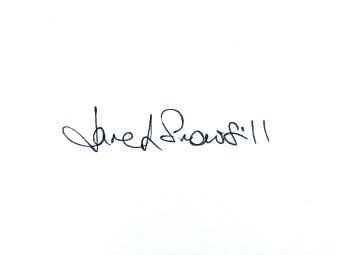 Jane Snowsill Deputy Head KS3 